MUSICIANS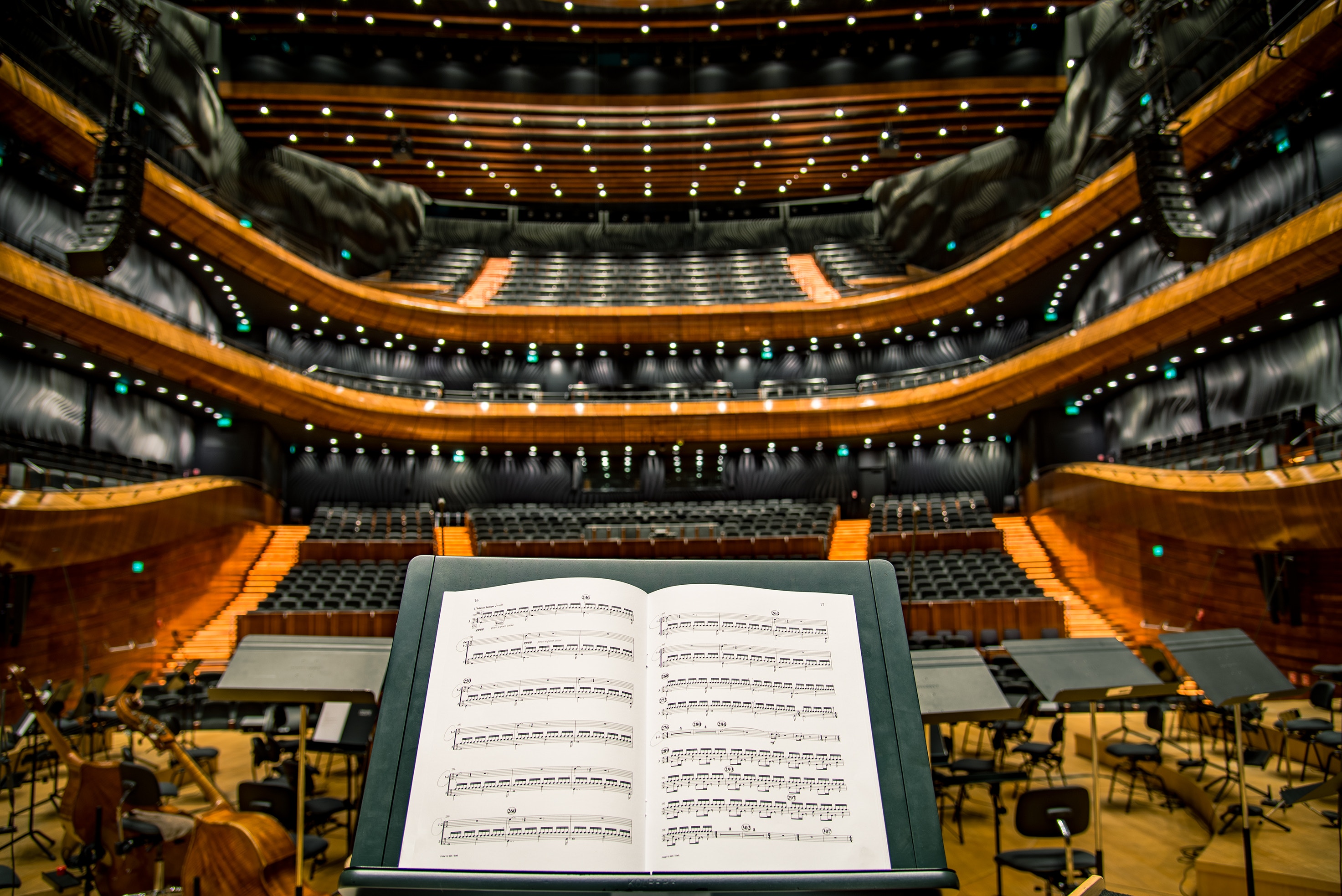 MINI | 
